Receipt of Inheritance Payment Letter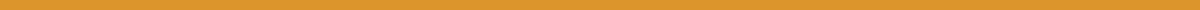 [Your Full Name]
[Your Address]
[City, State, ZIP Code]
[Email Address]
[Phone Number]
[Date][Executor's Name or Estate Administrator]
[Executor's Address]
[City, State, ZIP Code]Dear [Executor's Name],Subject: Receipt of Inheritance PaymentI am writing to formally acknowledge the receipt of the inheritance payment as part of the estate of [Deceased's Name], which was settled on [Date of Payment Receipt]. Below are the details of the payment received:Amount Received: $[Amount]Payment Method: [Check, Bank Transfer, etc.]Description of Inherited Items or Money: [Brief Description, if applicable, e.g., "Cash inheritance as stipulated in the will" or "Proceeds from the sale of [describe property, if applicable]"]Estate Name/Reference: [Estate Reference Number or Description]This letter serves as my official receipt for the inheritance payment. I understand that this transaction is in accordance with the wishes expressed in the will of [Deceased's Name] and the laws governing estate settlement.Please keep this letter for your records. Should you require any additional information or further documentation, feel free to contact me at the details provided above.Thank you for your attention to this matter and for your role in handling the affairs of [Deceased's Name]'s estate.Sincerely,[Your Signature (if sending a hard copy)]
[Your Printed Name]